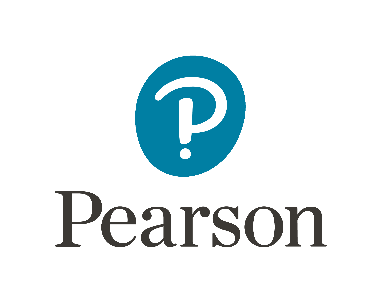 USLOVI KONKURSAKonkurs je namenjen učenicima prvog, drugog i trećeg razreda osnovne škole. Potrebno je da nastavnik preuzme plan časa i dodatne materijale sa našeg veb sajta (http://pearson.eu/cee/serbia/starsandheroes) i da održi čas o emocijama. Zatim treba učenicima da zada  da za domaći zadatak (ili na času) nacrtaju slikovni rečnik koji prikazuje naučene emocije na njihovim omiljenim Diznijevim junacima. Nastavnik treba da izabere 3 najbolja rada po odeljenju, fotografiše ih i pošalje slike na imejl adresu tamara.stosic@pearson.com, ili preko Viber ili WhatsApp aplikacije na broj telefona 063 26 47 67. Pored fotografija radova, potrebno je da se navede ime nastavnika, naziv i adresa škole i odeljenje.Najbolji radovi će biti nagrađeni po jednim Disney Kids riderom, a svako odeljenje koje učestvuje dobiće Classroom Activty Pack koji se sastoji od: set kartica sa prirčama, Miki Maus ili Paja Patak ginjol lutke, Songs & Festival knjižice sa aktivnostima i setom postera za učionicu. Konkurs je otvoren do 15. marta 2023. ili do isteka zaliha ridera. U slučaju nedoumica pišite nam na tamara.stosic@pearson.comSREĆNO!